.When dancing to "If The Fall Don't Kill You", start dancing after 20 count intro (counting on the heavy beat) -4 counts after he starts singing     ROCK FORWARD & BACK, WALK TWICE, ROCK FORWARD & BACK, WALK TWICE  1&2&  Rock forward on right, recover back to left, rock back on right, recover forward on left   3-4  Walk forward on right, left   5&6&7-8  Repeat the above 4 counts      STEP FORWARD, ½ PIVOT LEFT, STEP, SHUFFLE, ROCK WITH ¼ TURN RIGHT, WEAVE  1&2  Step forward on right, pivot ½ turn left, step forward on right   3&4  Step forward on left, bring right next to left, step forward on left   5&6  Rock forward on right, recover back on left, turn ¼ right stepping right to right side   7&8  Cross step left behind right, step right to right side, cross step left over right      TOE, HEEL, HOOK, STEP FORWARD, TOUCH, STEP BACK, TOUCH, SIDE STEP, TOUCH, TAP, STEP  1&2  Tap right toe next to left instep, dig right heel forward to right diagonal, hook right across left shin   &3&4  Step forward on right, tap left toe behind right heel, step back on left, tap right to next to left   &5&6  Step right to right side, tap left toe next to right, tap left toe slightly out to the left, step left to left side      ROCK BACK, STEP RIGHT, ROCK BACK, STEP LEFT, TRIPLE FULL TURN LEFT, SWAY LEFT, RIGHT  1&2  Cross rock right behind left, recover on to left, step right to right side   3&4  Cross rock left behind right, recover on to right, step left to left side (left toe turned out left ready to turn)   5&6  Triple full turn left on right, left, right traveling to left side (or cross shuffle)   7-8  Stepping left to left side sway left, sway right      LEFT COASTER STEP, PIVOT ½ TURN LEFT TWICE  1&2  Step back on left, step right next to left, step forward on left   3&4&  Step forward on right, pivot ½ turn left, step forward on right, pivot ½ turn left      REPEAT     TAG  Facing 3:00 wall (Only when danced to 'If The Fall Don't Kill You'), at the end of the third wall, add:   1-2  Touch right toe forward, touch right to backCliché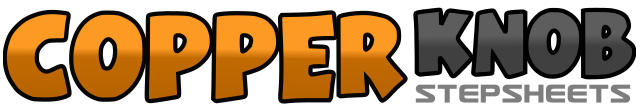 .......Count:34Wall:4Level:Intermediate.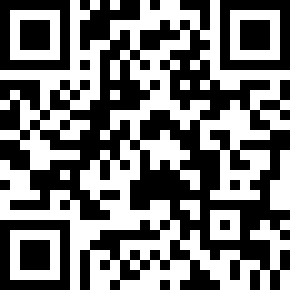 Choreographer:Kate Sala (UK)Kate Sala (UK)Kate Sala (UK)Kate Sala (UK)Kate Sala (UK).Music:If the Fall Don't Kill You - Travis TrittIf the Fall Don't Kill You - Travis TrittIf the Fall Don't Kill You - Travis TrittIf the Fall Don't Kill You - Travis TrittIf the Fall Don't Kill You - Travis Tritt........